NAMN: _______________________     KLASS: _______ArbetsbladX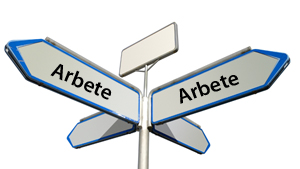 